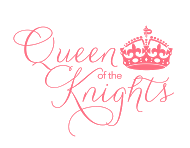 Auction Donation Form             Pace Academy Parents Club966 W. Paces Ferry Rd, NWAtlanta, GA  30327, Attn:  Auctionhttp://www.paceacademy.org/auction      Phone:  404-262-1345Please fax completed form to 404-240-7408     or   email to donations@paceacademy.orgItem Information Part I:Item Name:____________________________________________________________________________Value: ______________________________Item Type:	Gift Card					Donor Certificate			Physical Item		If Certificate, then Certificate Type:	Donor Provided		or 	Software PrintedItem will be Located By?: 	1. Auction Team to Create Certificate	2. Donor Created Certificate to be Delivered		or 	Donor Created Certificate to be Picked Up	3. Gift Card to be Delivered	or 	Gift Card to be Picked Up	4. Physical Item to be Delivered	or	Physical Item to be Picked Up	5. ReceivedDonor Information:Donor or Company Name: __________________________________________________________________Contact Name: _________________________________ Pace Parent:  Yes or NoAddress: ________________________________________________________________________________City: _______________________________  State: ________________________  Zip: __________________Phone: __________________________________   Email: ________________________________________Website: _________________________________Would you like to provide an image/logo for online Catalog?  yes   or  no    email donations@paceacademy.orgItem Information Part 2:Description:________________________________________________________________________________________________________________________________________________________________________________________________________________________________________________________________________________Restriction:_________________________________________________________________________________________________Item Submission InstructionsThe Auction Donor Form is the contract between Pace Academy and the Donor. We have established procedures where all forms can be submitted:Electronically by the donorA traditional hardcopy formElectronically by the DonorThose who wish to submit their donation electronically can go to http://www.paceacademy.org/auction.  They will see a prominently located ‘button’ which will direct them to an online form.We anticipate that many Pace parents will donate electronically as well as companies and organizations that are repeat donors.  This removes the need for a paper donation form and provides an instant receipt for the donor.Traditional Hard Copy FormDonation forms can be completed by donor and Faxed to 404-240-7408Emailed to donations@paceacademy.orgPicked up by a donations committee memberMailed directly to Pace AcademyTips for Completing the Donation Form1.  Fill out:a.  Item Nameb.  Item Valuec.  Donor Information. Please make sure the donor information is complete, accurate and legible.  Please provide a name and number for the person the bidder can contact to redeem a gift certificate.d.  The Detailed Description.  Be descriptive but concise.e.  Expiration Date and Restrictions (e.g., the dates a vacation home is available)2.  If the item involves a gift certificate, check whether you will provide a gift certificate or if we need to print a Pace gift certificate on your behalf.3.  Pick/up collection instructions for items or gift certificates.